О проведении в 2017 году государственнойитоговой аттестации обучающихся, освоивших образовательные программы основного общего образования на территории Мамадышского муниципального района. В целях проведения государственной итоговой аттестации обучающихся, освоивших образовательные программы основного общего образования, в соответствии с частями 12 и 13 статьи 59 Федерального закона от 29 декабря 2012 года № 273-ФЗ «Об образовании в Российской Федерации» на основании распоряжения Кабинета Министров Республики Татарстан № 355-р от 01.03.2017г., Исполнительный комитет Мамадышского муниципального района Республики Татарстан п о с т а н о в л я е т: 1. МКУ «Отдел образования» исполнительного комитета муниципального района (Габдрахманов И.Н.):- обеспечить проведение в 2017 году государственной итоговой аттестации по основным образовательным программам основного общего образования;- провести в 2017 году республиканский экзамен для обучающихся по образовательным программам основного общего образования, изучавших родной язык и родную литературу (национальную литературу на родном языке) и выбравших экзамен по родному языку и (или) родной литературе для прохождения государственной итоговой аттестации (далее – республиканский экзамен); - осуществлять информационное и нормативно - правовое обеспечение проведения государственной итоговой аттестации в пределах своей компетенции;- осуществлять инструктивно - методическое, организационно - технологическое и информационное обеспечение государственной итоговой аттестации.2. Пунктами проведения государственной итоговой аттестации в муниципальном районе определить МБОУ «СОШ №3 г.Мамадыш», МБОУ «Лицей №2  имени академика К.А. Валиева г.Мамадыш».3. Финансово - бюджетной палате (Сергеев А.М.) предусмотреть финансирование денежных средств на организацию и проведение мероприятий, связанных с проведением в 2017 году государственной итоговой аттестации по образовательным программам основного общего образования, в том числе республиканского экзамена согласно смете расходов МКУ «Отдел образования».4. Рекомендовать Отделу МВД России по Мамадышскому району оказать необходимое содействие в охране общественного порядка и обеспечения общественной  безопасности на территориях, прилегающих к пунктам проведения государственной итоговой аттестации обучающихся, освоивших образовательные программы основного общего образования.5. Рекомендовать  ГАУЗ «Мамадышская центральная районная больница» по Мамадышскому району (Хазиев Д.Ф.) оказать содействие в организации дежурства медицинского персонала в пунктах проведения государственной итоговой аттестации по образовательным программам основного общего образования, в том числе республиканского экзамена.6. Контроль за исполнением настоящего постановления оставляю за собой.Руководитель                                                                                           И.Э. ФаттаховИСПОЛНИТЕЛЬНЫЙ КОМИТЕТ МАМАДЫШСКОГО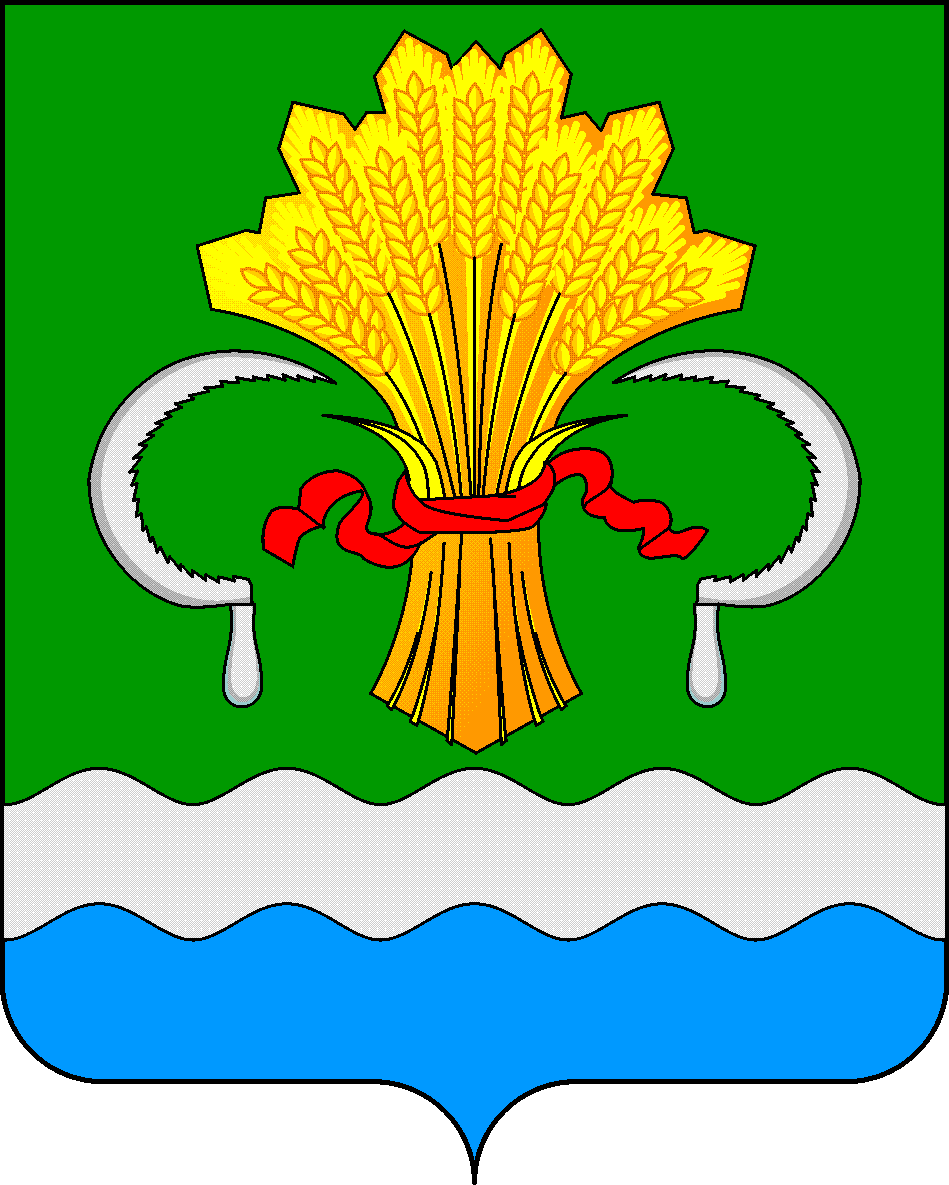  МУНИЦИПАЛЬНОГО РАЙОНА РЕСПУБЛИКИ ТАТАРСТАНул.М.Джалиля, д.23/33, г. Мамадыш, Республика Татарстан, 422190ТАТАРСТАН РЕСПУБЛИКАСЫНЫҢМАМАДЫШ МУНИЦИПАЛЬ РАЙОНЫНЫҢ БАШКАРМА КОМИТЕТЫМ.Җәлил ур, 23/33 й., Мамадыш ш., Татарстан Республикасы, 422190     Тел.: (85563) 3-15-00, 3-31-00, факс 3-22-21, e-mail: mamadysh.ikrayona@tatar.ru, www.mamadysh.tatarstan.ru     Тел.: (85563) 3-15-00, 3-31-00, факс 3-22-21, e-mail: mamadysh.ikrayona@tatar.ru, www.mamadysh.tatarstan.ru     Тел.: (85563) 3-15-00, 3-31-00, факс 3-22-21, e-mail: mamadysh.ikrayona@tatar.ru, www.mamadysh.tatarstan.ru    Постановление№546    Постановление№546                    Карар       от «15» 05    2017 г.